Ежегодно тонкий лед становится причиной гибели людей, чаще всего среди погибших оказываются дети, гуляющие вблизи водоемов без присмотра родителей, и рыбаки, выходящие на свой страх и риск.
Как показывает статистика, самоуверенность приводит только к непоправимой трагедии.
Безопасная толщина льда:
- для одного человека не менее 7 см
- для сооружения катка 12 см и более
- для совершения пешей переправы 15 см и более
- для проезда автомобилей не менее 30 см.
Критерии льда:
ПРОЧНЫЙ:
- прозрачный лёд с зеленоватым или синеватым оттенком
- на открытом бесснежном пространстве лёд всегда толще.
ТОНКИЙ:
- цвет льда молочно-мутный, серый лёд, обычно ноздреватый и пористый, такой лёд обрушивается без предупреждающего потрескивания
- лёд, покрытый снегом (снег, выпавший на только что образовавшийся лёд, помимо того, что маскирует полыньи, замедляет рост ледяного покрова)
- лёд более тонок на течении, особенно быстром, на глубоких и открытых для ветра местах; у болотистых берегов; под мостами; в узких протоках; вблизи мест сброса в водоемы теплых и горячих вод промышленных и коммунальных предприятий
- в местах, где растет камыш, тростник и другие водные растения.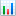 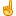 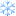  ПРАВИЛА поведения на льду:
⠀
* Нельзя выходить на лед в темное время суток и при плохой видимости (туман, снегопад, дождь)
⠀
* При переходе через реку следует пользоваться оборудованными ледовыми переправамиПоказать полностью…
⠀
* При вынужденном переходе водоема безопаснее всего придерживаться проторенных троп. Если их нет, надо перед тем, как спуститься на лед, очень внимательно осмотреться и наметить предстоящий маршрут
⠀
* Нельзя проверять прочность льда ударом ноги
⠀
* Оказавшись на тонком, потрескивающем льду, следует осторожно повернуть обратно и скользящими шагами возвращаться по пройденному пути к берегу
⠀
* При переходе водоема группой необходимо соблюдать расстояние друг от друга (5–6 м)
⠀
* Замерзшую реку (озеро) лучше переходить на лыжах, при этом крепления лыж нужно расстегнуть, чтобы при необходимости быстро их сбросить; лыжные палки держать в руках, не накидывая петли на кисти рук, чтобы в случае опасности сразу их отбросить
⠀
* Особенно осторожным нужно быть в местах, покрытых толстым слоем снега, в местах быстрого течения и выхода родников, вблизи выступающих над поверхностью кустов, осоки, травы, в местах впадения в водоемы ручьев, сброса вод промышленных предприятий
⠀
* Если есть рюкзак, повесить его на одно плечо, что позволит легко освободиться от груза в случае, если лед провалится
⠀
* При рыбной ловле у рыбака должны быть спасательный жилет или нагрудник, а также веревка – 15-20 м длиной с петлей на одном конце и грузом 400-500 г на другом
⠀
ЗАПРЕЩАЕТСЯ: выходить на лед в состоянии алкогольного опьянения, прыгать и бегать по льду, собираться большим количеством людей в одной точке, выходить на тонкий лед, который образовался на реках с быстрым течением.
⠀
Человек, попавший в ледяную воду, может окоченеть через 10-15 минут, а через 20 минут потерять сознание. Поэтому жизнь пострадавшего зависит от сообразительности и быстроты действия спасателей.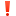 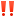 Отделение медицинской профилактики .